РАСПИСАНИЕ БОГОСЛУЖЕНИЙ НА ФЕВРАЛЬ  МЕСЯЦ 2020г.В ДОМОВОМ ХРАМЕ ШЕСТОКОВСКОЙ ИКОНЫ БОЖИЕЙ МАТЕРИ п. ОКТЯБРЬ«_24_» « ЯНВАРЯ »   «2020 г»       Иерей         Канашин      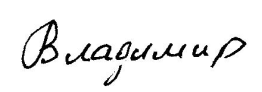 1СУББОТАСедмица 33-я по Пятидесятнице. Глас 7. День интронизации Святейшего Патриарха Московского и всея Руси Кирилла.15-00 Всеночное бдение, исповедь2ВОСКРЕСЕНЬЕНеделя 33-я по Пятидесятнице. Глас 8. Прп.   Евфимия  Великого (473).8-00  Часы, исповедь. 	9-00  Божественная литургия6ЧЕТВЕРГСедмица 34-я по Пятидесятнице. Глас 8. Блж. Ксении Петербургской (XIX).7-00  Утреня, часы, исповедь. 	9-00  Божественная литургия15-00 Всеночное бдение, исповедь7ПЯТНИЦАСедмица 34-я по Пятидесятнице. Глас 8. Свт. Григория  Богослова, архиеп. Константинопольского (389).                                                             День постный.8-00  Часы, исповедь. 	9-00  Божественная литургия15-00 Всеночное бдение, исповедь8СУББОТАСедмица 34-я по Пятидесятнице. Глас 8. Перенесение мощей свт. Иоанна  Златоуста (438).8-00  Часы, исповедь. 	9-00  Божественная литургия15-00 Всеночное бдение, исповедь9ВОСКРЕСЕНЬЕНеделя 34-я по Пятидесятнице. Глас 1. Собор новомучеников и исповедников Церкви Русской.8-00  Часы, исповедь. 	9-00  Божественная литургия11ВТОРНИКСедмица сплошная. Глас 1. Перенесение мощей сщмч. Игнатия Богоносца (107).15-00 Всеночное бдение, исповедь12СРЕДАСедмица сплошная. Глас 1. Собор Вселенских учителей и святителей Василия Великого, Григория  Богослова  и  Иоанна Златоустого.8-00  Часы, исповедь. 	9-00  Божественная литургия14ПЯТНИЦАСедмица сплошная. Глас 1. Предпразднство Сретения Господня. 15-00 Всеночное бдение, исповедь15СУББОТАСедмица сплошная. Глас 1. Сретение Господа Нашего Иисуса Христа.8-00  Часы, исповедь. 	9-00  Божественная литургия15-00 Всеночное бдение, исповедь16ВОСКРЕСЕНЬЕНеделя 35-я по Пятидесятнице О блудном сыне. Глас 2. Попразднство Сретения Господня.8-00  Часы, исповедь. 	9-00  Божественная литургия21ПЯТНИЦАСедмица мясопустная. Глас 2. Отдание праздника Сретения Господня.
                                                                                                                День постный.15-00 Утреня, вечерня, 1-й час 22СУББОТАСедмица мясопустная. Вселенская родительская (мясопустная) суббота. Глас 2.8-00  Часы, исповедь. 	9-00  Божественная литургия15-00 Всеночное бдение, исповедь.23ВОСКРЕСЕНЬЕНеделя 36-я по Пятидесятнице о Страшном Суде. Глас 3. Сщмч. Харалампия и с ним мчч.  Порфирия,  Ваптоса и трех мучениц (202).                           Заговенье на мясо.8-00 исповедь, часы.	9-00 Божественная литургия.   25ВТОРНИКСедмица cырная (масленица) - сплошная. Глас 3. Иверской иконы Божией Матери (IX) Свт. Алексия митр. Московского и всея России, чудотворца (1378).7-00  Утреня, часы, исповедь. 	9-00  Божественная литургия29СУББОТАСедмица cырная (масленица) - сплошная. Глас 3.  Всех преподобных отцев в подвиге просиявших.7-00  Утреня, часы, исповедь. 	9-00  Божественная литургия15-00 Всеночное бдение, исповедь1 МАРТАВОСКРЕСЕНЬЕНеделя cыропустная (масленица). Воспоминание Адамова изгнания. Прощеное воскресенье  Глас 4  Вмч. Феодора  Тирона (306). Сщмч.  Ермогена  Патриарха Московского  и  всея   России, чудотворца (1612)..        Заговенье на Великий пост.8-00  Часы, исповедь. 	9-00  Божественная литургия15-00 Вечерня  В это воскресенье после вечерни, по традиции, совершается чин прощения.